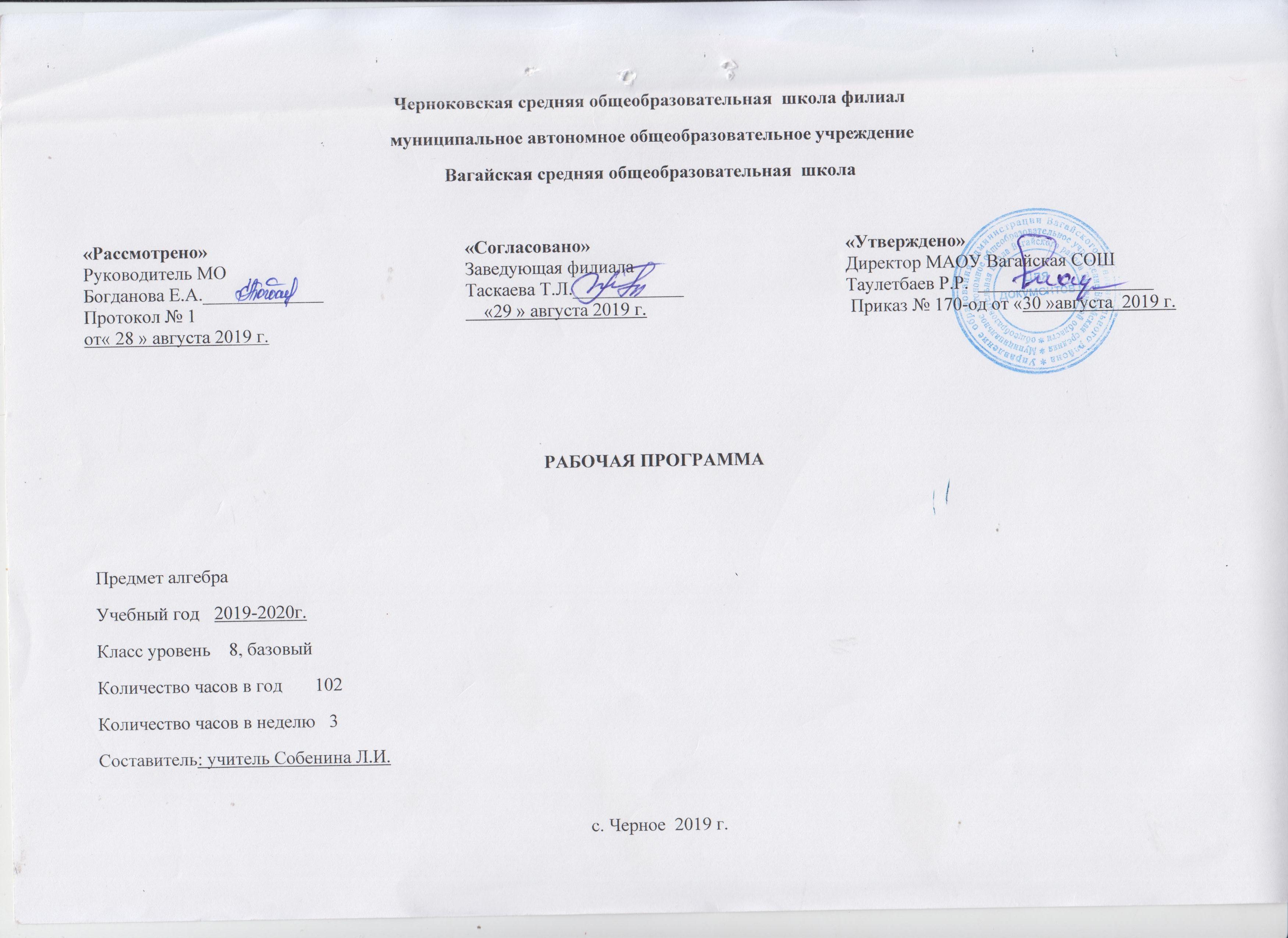 1.Планируемые результаты изучения учебного предмета  Личностные.Формирование ответственного отношения к учению, готовности к саморазвитию и самообразованию на основе мотивации к обучению, осознанному построению индивидуальной образовательной траектории с учетом устойчивых познавательных интересов, выбору профильного математического образования.Формирование целостного мировоззрения, соответствующего современному уровню развития науки.Формирование коммуникативной компетентности в учебно-исследовательской, творческой и других видах деятельности.Умение ясно, точно, грамотно излагать свои мысли в устной и письменной речи, понимать смысл поставленной задачи, выстраивать аргументацию, приводить примеры и контрпримеры.Критичность мышления, умение распознавать логически некорректные высказывания, отличать гипотезу от факта.Креативность мышления, инициативу, находчивость, активность при решении задач.Умение контролировать процесс и результат математической деятельности.Метапредметные.Формирование универсальных учебных действий (познавательных, регулятивных, коммуникативных), обеспечивающих овладение ключевыми компетенциями, составляющими основу умения учиться.Умение самостоятельно планировать альтернативные пути достижения целей, осознанно выбирать наиболее эффективные способы решения учебных и познавательных задач.Умение осуществлять контроль по результату и по способу действия на уровне произвольного внимания и вносить необходимые коррективы.Умение адекватно оценивать правильность или ошибочность выполнения учебной задачи, ее объективную трудность и собственные возможности ее решения.Осознанное владение логическими действиями определения понятий, обобщения, установления аналогий, классификации на основе самостоятельного выбора, оснований и критериев, установления родовидовых связей.Умение устанавливать причинно-следственные связи, строить логическое рассуждение, умозаключение (индуктивное, дедуктивное и по аналогии) и выводыУмение ориентироваться в учебнике (на развороте, в оглавлении, в условных обозначениях).Умение определять и формировать цель деятельности на уроке с помощью учителя.Умение проговаривать последовательность действий на уроке.Умение учиться работать по предложенному учителем плану.Умение делать выводы в результате совместной работы класса и учителя.Умение преобразовывать информацию из одной формы в другую.Умение подробно пересказывать небольшие тексты.Умение создавать, применять и преобразовывать знаково-символические средства, модели и схемы для решения учебных и познавательных задач.Умение организовывать учебное сотрудничество и совместную деятельность с учителем и сверстниками: определять цели, распределять функции и роли участников, общие способы работы;Умение работать в группе: находить общее решение и разрешать конфликты на основе согласования позиций и учета интересов; слушать партнера; формулировать, аргументировать и отстаивать свое мнение. оформлять свои мысли в устной и письменной форме, слушать и понимать речь других;Формирование и развитие учебной и общепользовательской компетентности в области использования информационно-коммуникационных технологий (ИКТ - компетентности).Первоначальные представления об идеях и о методах математики как об универсальном языке науки и техники, о средстве моделирования явлений и процессов.Умение видеть математическую задачу в контексте проблемной ситуации в других дисциплинах, в окружающей жизни.Умение находить в различных источниках информацию, необходимую для решения математических проблем, и представлять ее в понятной форме; принимать решение в условиях неполной и избыточной, точной и вероятностной информации.Умение понимать и использовать математические средства наглядности (рисунки, чертежи, схемы и др.) для иллюстрации, интерпретации, аргументации.Умение выдвигать гипотезы при решении учебных задач и понимать необходимость их проверки.Умение применять индуктивные и дедуктивные способы рассуждений, видеть различные стратегии решения задач.Понимание сущности алгоритмических предписаний и умение действовать в соответствии с предложенным алгоритмом.Умение самостоятельно ставить цели, выбирать и создавать алгоритмы для решения учебных математических проблем.Умение планировать и осуществлять деятельность, направленную на решение задач исследовательского характера.Предметные. Умение работать с математическим текстом (структурирование, извлечение необходимой информации), точно и грамотно выражать свои мысли в устной и письменной речи, применяя математическую технологию и символику, использовать различные языки математики (словесный, символический, графический), обосновывать суждения, проводить классификацию, доказывать математические утверждения; Владение базовым понятийным аппаратом: иметь представление о числе, владение символьным языком алгебры, знание элементарных функциональных зависимостей, формирование представлений о статистических закономерностях в реальном мире и о различных способах их изучения, об особенностях выводов и прогнозов, носящих вероятный характер; Умение выполнять алгебраические преобразования рациональных выражений, применять их для решения учебных математических задач и задач, возникающих в смежных учебных предметах; Умение пользоваться математическими формулами и самостоятельно составлять формулы зависимостей между величинами на основе обобщения частных случаев и эксперимента; Умение решать линейные и квадратные уравнения и неравенства, а также приводимые к ним уравнения, неравенства, системы; применять графические представления для решения и исследования уравнений, неравенств, систем; применять полученные умения для решения задач из математики, смежных предметов, практики;Овладение системой функциональных понятий, функциональным языком и символикой, умение строить графики функций, описывать их свойства, использовать функционально-графические представления для описания и анализа математических задач и реальных зависимостей;Овладение основными способами представления и анализа статистических данных; умение решать задачи на нахождение частоты и вероятности случайных событий;Умение применять изученные понятия, результаты и методы при решении задач из различных разделов курса, в том числе задач, не сводящихся к 3.Содержание учебного предмета  Повторение курса «Алгебра -7 класса. Свойства степени с натуральным показателем. Основные методы разложения на множители. Функция y = x2 и ее график. Линейная функция и её график. Линейные уравнения. Системы линейных уравнений. Административная входная контрольная работа.                                                                                                        Алгебраические дроби.Основные понятия. Основное свойство алгебраической дроби. Сложение и вычитание алгебраических дробей с одинаковыми знаменателями. Сложение и вычитание алгебраических дробей с разными знаменателями. Умножение и деление алгебраических дробей. Возведение алгебраической дроби в степень. Преобразование алгебраических выражений. Первые представления о решении рациональных уравнений. Степень с отрицательным целым показателем.Функция  , свойства квадратного корня.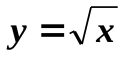 Рациональные числа. Понятие квадратного корня из неотрицательного числа. Иррациональные числа. Множество действительных чисел. Функция у=√х, ее свойства и график. Свойства квадратных корней. Преобразование выражений, содержащих операцию извлечения квадратного корня. Контрольная работа №3 по теме «Функция у=√х. Квадратный корень». Модуль действительного числаКвадратичная функция y = = ax2 + bx + c,  Функция .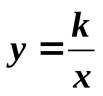 Функция у=ax2, ее свойства и график. Функция у=k/х, ее свойства и график. Контрольная работа №4по теме «Функция у=ax2,у=k/х». Как построить график функции у=f(x+l), если известен график функции у=f(x). Как построить график функции у=f(x)+m, если известен график функции у=f(x). Как построить график функции у=f(x+l)+m, если известен график функции у=f(x). Функция у=ах2+bx+c, ее свойства и график.Графическое решение квадратных уравнений. Контрольная работа №5по теме «Функция у=ах2+bx+cКвадратные уравнения.Основные понятия. Формулы корней квадратного уравнения. Рациональные уравнения. Контрольная работа №6по теме «Формулы корней квадратного уравнения. Рациональные уравнения». Рациональные уравнения как математические модели реальных ситуаций. Еще одна формула корней квадратного уравнения. Теорема Виета. Контрольная работа №7 по теме «Рациональные уравнения как математические модели реальных ситуаций». Иррациональные уравненияНеравенства.Свойства числовых неравенств. Исследование функции на монотонность. Решение линейных неравенств. Решение квадратных неравенств. Контрольная работа №8 по теме «Решение линейных и квадратных неравенств». Приближённое значение действительных чисел. Стандартный вид числа.Обобщающее повторение курса алгебры за 8 класс.3.Тематическое планирование	Приложение1Календарно - тематическое планирование Раздел ТемаКоличество часовКоличество часовПовторение курса «Алгебра -7 класса.Повторение курса «Алгебра -7 класса.Повторение курса «Алгебра -7 класса.Повторение курса «Алгебра -7 класса.Свойства степени с натуральным показателем.Свойства степени с натуральным показателем.Свойства степени с натуральным показателем.1Основные методы разложения на множители.Основные методы разложения на множители.Основные методы разложения на множители.1Функция y = x2 и ее график. Линейная функция и её график.Функция y = x2 и ее график. Линейная функция и её график.Функция y = x2 и ее график. Линейная функция и её график.1Линейные уравнения. Системы линейных уравнений.Линейные уравнения. Системы линейных уравнений.Линейные уравнения. Системы линейных уравнений.1Административная входная контрольная работаАдминистративная входная контрольная работаАдминистративная входная контрольная работа1Алгебраические дробиАлгебраические дробиАлгебраические дробиАлгебраические дробиОсновные понятия.Основные понятия.Основные понятия.1Основное свойство алгебраической дробиОсновное свойство алгебраической дробиОсновное свойство алгебраической дроби2Сложение и вычитание алгебраических дробей с одинаковыми знаменателямиСложение и вычитание алгебраических дробей с одинаковыми знаменателямиСложение и вычитание алгебраических дробей с одинаковыми знаменателями1Сложение и вычитание алгебраических дробей с разными знаменателямиСложение и вычитание алгебраических дробей с разными знаменателямиСложение и вычитание алгебраических дробей с разными знаменателями4Контрольная работа №1 по теме «Сложение и вычитание дробей алгебраических дробей»Контрольная работа №1 по теме «Сложение и вычитание дробей алгебраических дробей»Контрольная работа №1 по теме «Сложение и вычитание дробей алгебраических дробей»1Умножение и деление алгебраических дробей. Возведение алгебраической дроби в степеньУмножение и деление алгебраических дробей. Возведение алгебраической дроби в степеньУмножение и деление алгебраических дробей. Возведение алгебраической дроби в степень2Преобразование рациональных выраженийПреобразование рациональных выраженийПреобразование рациональных выражений3Первые представления о рациональных уравненияхПервые представления о рациональных уравненияхПервые представления о рациональных уравнениях2Степень с отрицательным показателемСтепень с отрицательным показателемСтепень с отрицательным показателем3Контрольная работа №2 по теме «Преобразование рациональных выражений.Контрольная работа №2 по теме «Преобразование рациональных выражений.Контрольная работа №2 по теме «Преобразование рациональных выражений.1Функция  , свойства квадратного корня.Функция  , свойства квадратного корня.Функция  , свойства квадратного корня.Функция  , свойства квадратного корня.Рациональные числаРациональные числаРациональные числа2Понятие квадратного корня из неотрицательного числаПонятие квадратного корня из неотрицательного числаПонятие квадратного корня из неотрицательного числа2Иррациональные числаИррациональные числаИррациональные числа1Множество действительных чиселМножество действительных чиселМножество действительных чисел1Функция у=√х, ее свойства и графикФункция у=√х, ее свойства и графикФункция у=√х, ее свойства и график2Свойства квадратных корнейСвойства квадратных корнейСвойства квадратных корней2Преобразование выражений, содержащих операцию извлечения квадратного корняПреобразование выражений, содержащих операцию извлечения квадратного корняПреобразование выражений, содержащих операцию извлечения квадратного корня4Контрольная работа №3 по теме «Функция у=√х. Квадратный корень»Контрольная работа №3 по теме «Функция у=√х. Квадратный корень»Контрольная работа №3 по теме «Функция у=√х. Квадратный корень»1Модуль действительного числаМодуль действительного числаМодуль действительного числа3Квадратичная функция  y = = ax2 + bx + c      Функция Квадратичная функция  y = = ax2 + bx + c      Функция Квадратичная функция  y = = ax2 + bx + c      Функция Квадратичная функция  y = = ax2 + bx + c      Функция Функция у=ax2, ее свойства и графикФункция у=ax2, ее свойства и графикФункция у=ax2, ее свойства и график3Функция у=k/х, ее свойства и графикФункция у=k/х, ее свойства и графикФункция у=k/х, ее свойства и график2Контрольная работа №4по теме «Функция у=ax2,у=k/х»Контрольная работа №4по теме «Функция у=ax2,у=k/х»Контрольная работа №4по теме «Функция у=ax2,у=k/х»1Как построить график функции у=f(x+l), если известен график функции у=f(x)Как построить график функции у=f(x+l), если известен график функции у=f(x)Как построить график функции у=f(x+l), если известен график функции у=f(x)2Как построить график функции у=f(x)+m, если известен график функции у=f(x)Как построить график функции у=f(x)+m, если известен график функции у=f(x)Как построить график функции у=f(x)+m, если известен график функции у=f(x)2Как построить график функции у=f(x+l)+m, если известен график функции у=f(x)Как построить график функции у=f(x+l)+m, если известен график функции у=f(x)Как построить график функции у=f(x+l)+m, если известен график функции у=f(x)2Функция у=ах2+bx+c, ее свойства и графикФункция у=ах2+bx+c, ее свойства и графикФункция у=ах2+bx+c, ее свойства и график3Графическое решение квадратных уравненийГрафическое решение квадратных уравненийГрафическое решение квадратных уравнений1Контрольная работа №5по теме «Функция у=ах2+bx+c»Контрольная работа №5по теме «Функция у=ах2+bx+c»Контрольная работа №5по теме «Функция у=ах2+bx+c»1Квадратные уравненияКвадратные уравненияКвадратные уравненияКвадратные уравненияОсновные понятияОсновные понятияОсновные понятия2Формулы корней квадратного уравненияФормулы корней квадратного уравненияФормулы корней квадратного уравнения3Рациональные уравненияРациональные уравненияРациональные уравнения3Контрольная работа №6по теме «Формулы корней квадратного уравнения. Рациональные уравнения».Контрольная работа №6по теме «Формулы корней квадратного уравнения. Рациональные уравнения».Контрольная работа №6по теме «Формулы корней квадратного уравнения. Рациональные уравнения».1Рациональные уравнения как математические модели реальных ситуацийРациональные уравнения как математические модели реальных ситуацийРациональные уравнения как математические модели реальных ситуаций4Еще одна формула корней квадратного уравненияЕще одна формула корней квадратного уравненияЕще одна формула корней квадратного уравнения2Теорема ВиетаТеорема ВиетаТеорема Виета2Контрольная работа №7 по теме «Рациональные уравнения как математические модели реальных ситуаций».Контрольная работа №7 по теме «Рациональные уравнения как математические модели реальных ситуаций».Контрольная работа №7 по теме «Рациональные уравнения как математические модели реальных ситуаций».1Иррациональные уравненияИррациональные уравненияИррациональные уравнения3НеравенстваНеравенстваНеравенстваНеравенстваСвойства числовых неравенствСвойства числовых неравенствСвойства числовых неравенств3Исследование функции на монотонностьИсследование функции на монотонностьИсследование функции на монотонность3Решение линейных неравенствРешение линейных неравенствРешение линейных неравенств2Решение квадратных неравенствРешение квадратных неравенствРешение квадратных неравенств3Контрольная работа №8 по теме «Решение линейных и квадратных неравенств»Контрольная работа №8 по теме «Решение линейных и квадратных неравенств»Контрольная работа №8 по теме «Решение линейных и квадратных неравенств»1Приближённое значение действительных чиселПриближённое значение действительных чиселПриближённое значение действительных чисел2Стандартный вид числаСтандартный вид числаСтандартный вид числа1Обобщающее повторение курса алгебры за 8 классОбобщающее повторение курса алгебры за 8 классОбобщающее повторение курса алгебры за 8 классОбобщающее повторение курса алгебры за 8 классПреобразование алгебраических выражений. Степень с отрицательным целым показателемПреобразование алгебраических выражений. Степень с отрицательным целым показателемПреобразование алгебраических выражений. Степень с отрицательным целым показателем1Квадратные уравнения. Рациональные уравнения. Линейные и квадратные неравенстваКвадратные уравнения. Рациональные уравнения. Линейные и квадратные неравенстваКвадратные уравнения. Рациональные уравнения. Линейные и квадратные неравенства1Квадратичная функция. Функция у = к/ х. Функция .Квадратичная функция. Функция у = к/ х. Функция .Квадратичная функция. Функция у = к/ х. Функция .1Итоговая контрольная работаИтоговая контрольная работаИтоговая контрольная работа2Анализ итоговой контрольной работыАнализ итоговой контрольной работыАнализ итоговой контрольной работы1ИтогоИтогоИтого102№ п\пдатадатаРазделТема урока.Примечание№ п\ппланфактРазделТема урока.ПримечаниеПовторение курса «Алгебра -7 класса. 5 часовПовторение курса «Алгебра -7 класса. 5 часовПовторение курса «Алгебра -7 класса. 5 часовПовторение курса «Алгебра -7 класса. 5 часовПовторение курса «Алгебра -7 класса. 5 часов102.09Свойства степени с натуральным показателем.204.09Основные методы разложения на множители.306.09Функция y = x2 и ее график.Линейная функция и её график.409.09Линейные уравнения. Системы линейных уравнений.511.09Административная входная контрольная работаАлгебраические дроби  20 часовАлгебраические дроби  20 часовАлгебраические дроби  20 часовАлгебраические дроби  20 часовАлгебраические дроби  20 часов613.09Основные понятия.716.09Основное свойство алгебраической дроби818.09Основное свойство алгебраической дроби920.09Сложение и вычитание алгебраических дробей с одинаковыми знаменателями1023.09Сложение и вычитание алгебраических дробей с разными знаменателями1125.09Сложение и вычитание алгебраических дробей с разными знаменателями1227.09Сложение и вычитание алгебраических дробей с разными знаменателями1330.09Сложение и вычитание алгебраических дробей с разными знаменателями1402.10Контрольная работа №1 по теме «Сложение и вычитание дробей алгебраических дробей»1504.10Умножение и деление алгебраических дробей. Возведение алгебраической дроби в степень1607.10Умножение и деление алгебраических дробей. Возведение алгебраической дроби в степень1709.10Преобразование рациональных выражений1811.10Преобразование рациональных выражений1914.10Преобразование рациональных выражений2016.10Первые представления о рациональных уравнениях2118.10Первые представления о рациональных уравнениях2221.10Степень с отрицательным показателем2323.10Степень с отрицательным показателем2425.10Степень с отрицательным показателем2506.11Контрольная работа №2 по теме «Преобразование рациональных выражений.Функция у=√х. Свойства квадратного корня 18 часов.Функция у=√х. Свойства квадратного корня 18 часов.Функция у=√х. Свойства квадратного корня 18 часов.Функция у=√х. Свойства квадратного корня 18 часов.Функция у=√х. Свойства квадратного корня 18 часов.2608.11Рациональные числа2711.11Рациональные числа2813.11Понятие квадратного корня из неотрицательного числа2915.11Понятие квадратного корня из неотрицательного числа3018.11Иррациональные числа3120.11Множество действительных чисел3222.11Функция у=√х, ее свойства и график3325.11Функция у=√х, ее свойства и график3427.11Свойства квадратных корней3529.11Свойства квадратных корней3602.12Преобразование выражений, содержащих операцию извлечения квадратного корня3704.12Преобразование выражений, содержащих операцию извлечения квадратного корня3806.12Преобразование выражений, содержащих операцию извлечения квадратного корня3909.12Преобразование выражений, содержащих операцию извлечения квадратного корня4011.12Контрольная работа №3 по теме «Функция у=√х. Квадратный корень»4113.12Модуль действительного числа4216.12Модуль действительного числа4318.12Модуль действительного числаКвадратичная функция. Функция у=k/x   17 часов.Квадратичная функция. Функция у=k/x   17 часов.Квадратичная функция. Функция у=k/x   17 часов.Квадратичная функция. Функция у=k/x   17 часов.Квадратичная функция. Функция у=k/x   17 часов.4420.12Функция у=ax2, ее свойства и график4523.12Функция у=ax2, ее свойства и график4625.12Функция у=ax2, ее свойства и график4727.12Функция у=k/х, ее свойства и график4813.01Функция у=k/х, ее свойства и график4915.01Контрольная работа №4по теме «Функция у=ax2,у=k/х»5017.01Как построить график функции у=f(x+l), если известен график функции у=f(x)5120.01Как построить график функции у=f(x+l), если известен график функции у=f(x)5222.01Как построить график функции у=f(x)+m, если известен график функции у=f(x)5324.01Как построить график функции у=f(x)+m, если известен график функции у=f(x)5427.01Как построить график функции у=f(x+l)+m, если известен график функции у=f(x)5529.01Как построить график функции у=f(x+l)+m, если известен график функции у=f(x)5631.01Функция у=ах2+bx+c, ее свойства и график5703.02Функция у=ах2+bx+c, ее свойства и график5805.02Функция у=ах2+bx+c, ее свойства и график5907.02Графическое решение квадратных уравнений.6010.02Контрольная работа №5по теме «Функция у=ах2+bx+c»                                                                                                 Квадратные уравнения  21 час.                                                                                                 Квадратные уравнения  21 час.                                                                                                 Квадратные уравнения  21 час.                                                                                                 Квадратные уравнения  21 час.                                                                                                 Квадратные уравнения  21 час.6112.02Основные понятия6214.02Основные понятия6317.02Формулы корней квадратного уравнения6419.02Формулы корней квадратного уравнения6521.02Формулы корней квадратного уравнения6624.02Рациональные уравнения6726.02Рациональные уравнения6828.02Рациональные уравнения6902.03Контрольная работа №6по теме «Формулы корней квадратного уравнения. Рациональные уравнения»7004.03Рациональные уравнения как математические модели реальных ситуаций7106.03Рациональные уравнения как математические модели реальных ситуаций7209.03Рациональные уравнения как математические модели реальных ситуаций7311.03Рациональные уравнения как математические модели реальных ситуаций7413.03Еще одна формула корней квадратного уравнения7516.03Еще одна формула корней квадратного уравнения7618.03Теорема Виета7720.03Теорема Виета7830.03Контрольная работа №7 по теме «Рациональные уравнения как математические модели реальных ситуаций»7901.04Иррациональные уравнения8003.04Иррациональные уравнения8106.04Иррациональные уравненияНеравенства  15 часов.Неравенства  15 часов.Неравенства  15 часов.Неравенства  15 часов.Неравенства  15 часов.8208.04Свойства числовых неравенств8310.04Свойства числовых неравенств8413.04Свойства числовых неравенств8515.04Исследование функции на монотонность8617.04Исследование функции на монотонность8720.04Исследование функции на монотонность8822.04Решение линейных неравенств8924.04Решение линейных неравенств9027.04Решение квадратных неравенств9129.04Решение квадратных неравенств9204.05Решение квадратных неравенств9306.05Контрольная работа №8 по теме «Решение линейных и квадратных неравенств»9408.05Приближённое значение действительных чисел9511.05Приближённое значение действительных чисел9613.05Стандартный вид числаОбобщающее повторение курса алгебры за 8 классОбобщающее повторение курса алгебры за 8 классОбобщающее повторение курса алгебры за 8 классОбобщающее повторение курса алгебры за 8 классОбобщающее повторение курса алгебры за 8 класс9715.05Преобразование алгебраических выражений. Степень с отрицательным целым показателемПреобразование алгебраических выражений. Степень с отрицательным целым показателем9818.05Квадратные уравнения. Рациональные уравнения. Линейные и квадратные неравенстваКвадратные уравнения. Рациональные уравнения. Линейные и квадратные неравенства9920.05Квадратичная функция. Функция у = к/ х. Функция .Квадратичная функция. Функция у = к/ х. Функция .10022.05Итоговая контрольная работаИтоговая контрольная работа10125.05Итоговая контрольная работа.Итоговая контрольная работа.10227.05Анализ итоговой контрольной работыАнализ итоговой контрольной работы